Topic: Logic Gates                  Level: 8                   Date: 17/August/2018       Teacher: Shumaila Ali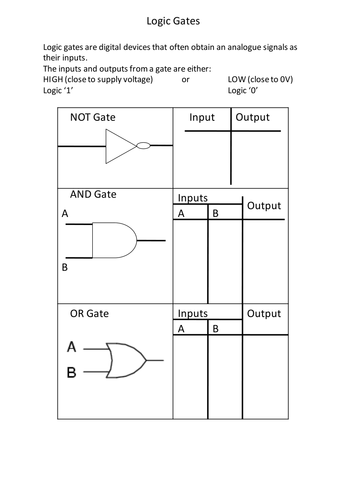 